EJEMPLO CUADERNO DE CLASE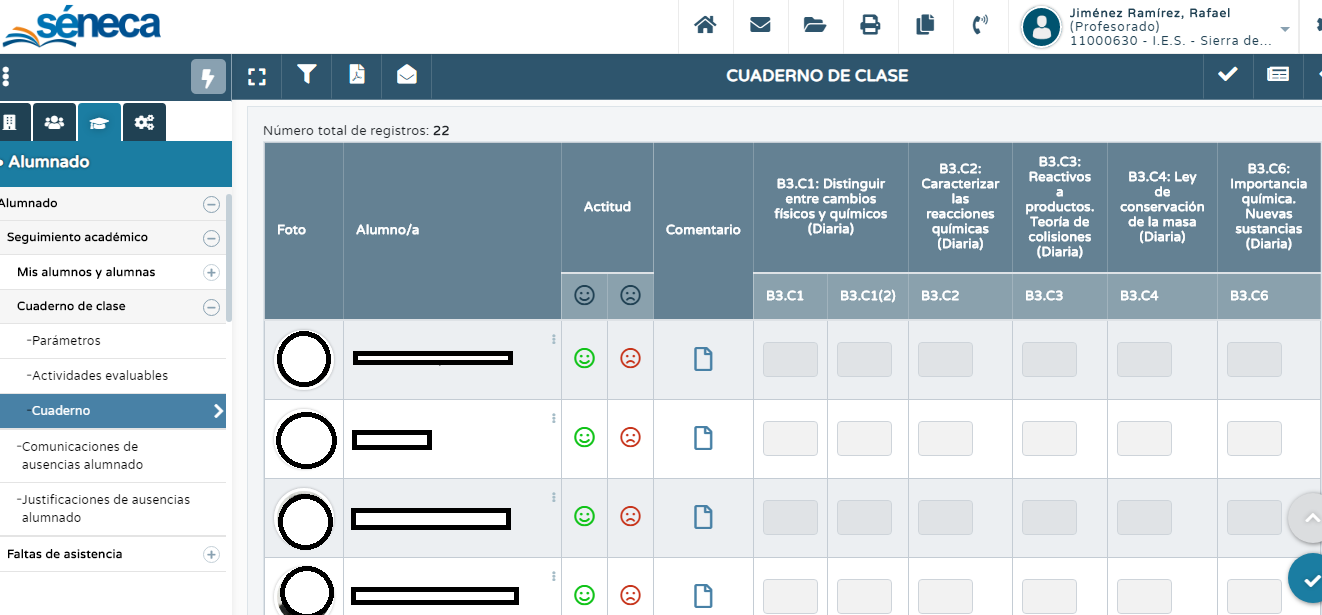 EJEMPLO PARÁMETROS DEL CUADERNO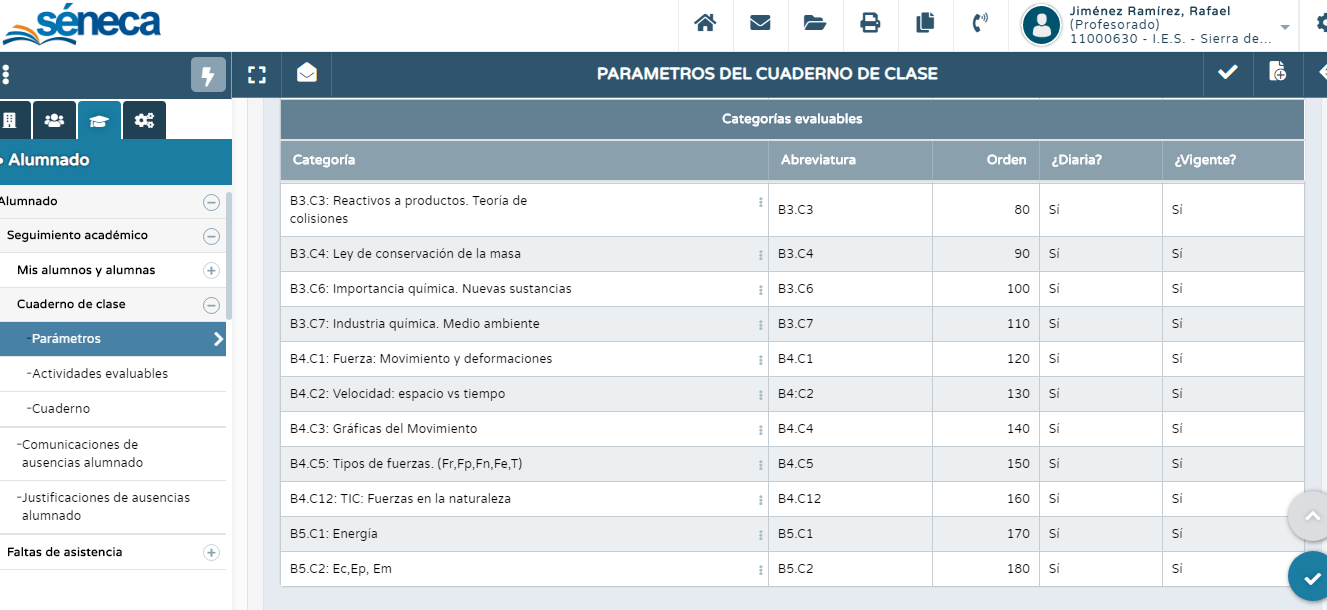 EJEMPLOS ACTIVIDADES EVALUABLES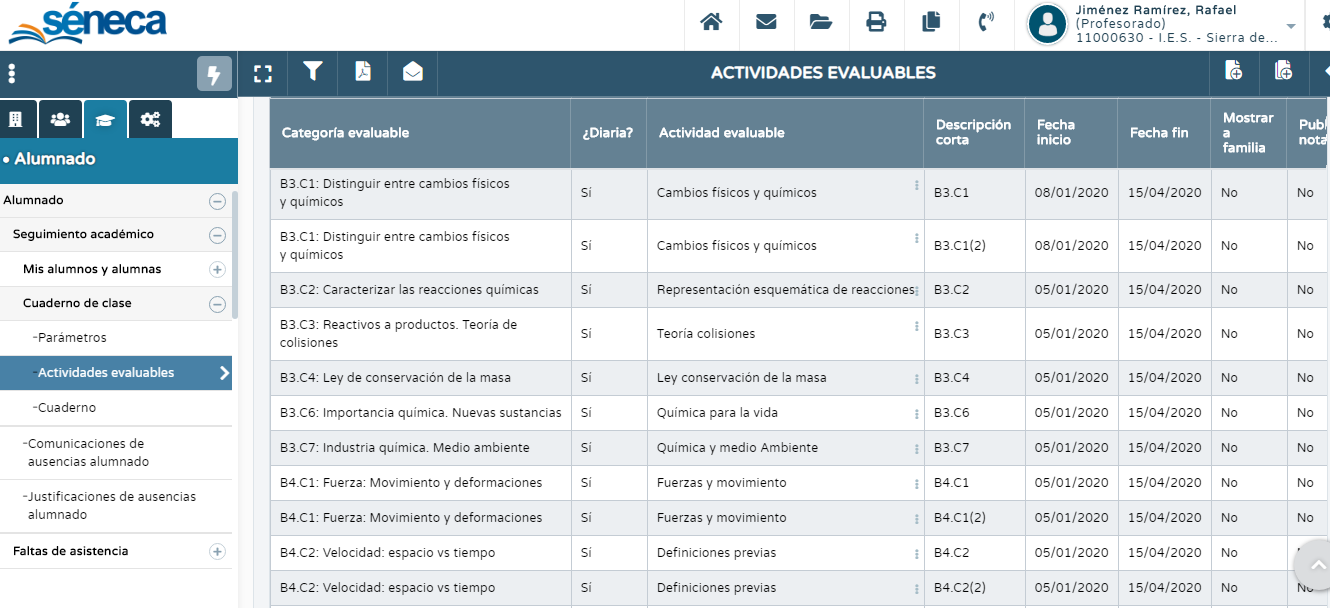 